 1. Check the power and shop equipment in the shop, at a local shop, or dealer.  Where                   was this survey taken?  _______________________________________________________________________________ 2. List all shop equipment, such as hoists, floor jacks, and cranes, and not whether they      are equipped with all needed safety devices.	Shop Equipment			Safety devices?  If not, list:     _____________________________	Yes No (describe) ________________     _____________________________	Yes No (describe) ________________     _____________________________	Yes No (describe) ________________     _____________________________	Yes No (describe) ________________     _____________________________	Yes No (describe) ________________     _____________________________	Yes No (describe) ________________ 3.  List all power equipment, such as trouble 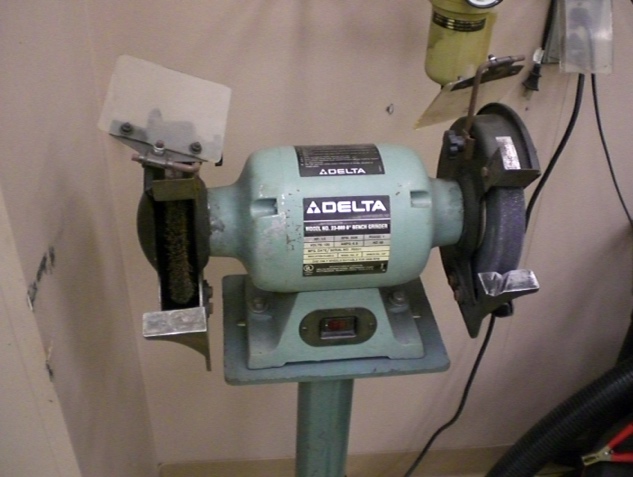      lights, grinders, etc. and note whether they      are equipped with all needed safety devices.Power Equipment				Safety devices?  If not, list:     _____________________________	Yes No (describe) ________________     _____________________________	Yes No (describe) ________________     _____________________________	Yes No (describe) ________________     _____________________________	Yes No (describe) ________________     _____________________________	Yes No (describe) ________________